                             OPĆINSKO VIJEĆEKLASA: 120-01/24-01/01URBROJ: 2109-16-03-24-1Pleškovec, 28. veljače 2024. Na temelju članka 35. stavka 1. Zakona o lokalnoj i područnoj (regionalnoj) samoupravi („Narodne novine“ broj 33/01, 60/01, 129/05, 109/07, 125/08, 36/09, 36/09, 150/11, 144/12, 19/13, 137/15, 123/17, 98/19 i 144/20), članka 3. i članka 6. Zakona o plaćama u lokalnoj i područnoj (regionalnoj) samoupravi („Narodne novine“ broj 28/10 i 10/23) i članka 28. Statuta Općine     Sveti Juraj na Bregu („Službeni glasnik Međimurske županije“ broj 30/23), Općinsko vijeće Općine Sveti Juraj na Bregu na 18. sjednici održanoj 28. veljače 2024. godine, donijelo jeODLUKUO NAČINU UTVRĐIVANJA PLAĆE, NAKNADE ZA RAD TE DRUGIH PRAVA OPĆINSKOG NAČELNIKA OPĆINE SVETI JURAJ NA BREGUČlanak 1.Ovom Odlukom određuje se način utvrđivanja plaće, naknade za rad te druga prava općinskog načelnika Općine Sveti Juraj na Bregu (u daljnjem tekstu: dužnosnik) koji svoju dužnost u Općini Sveti Juraj na Bregu obavlja profesionalno ili volonterski.Izrazi koji se koriste u ovoj Odluci, a imaju rodno značenje, koriste se neutralno i odnose se jednako na muški i ženski rod.Članak 2.Plaću dužnosnika čini  umnožak koeficijenta i osnovice za obračun plaće, uvećan za 0,5% za svaku navršenu godinu radnog staža, ukupno najviše za 20%.Ako bi umnožak koeficijenta i osnovice za obračun plaće dužnosnika, bez uvećanja za radni staž, utvrđen na temelju ove Odluke bio veći od Zakonom propisanog ograničenja, dužnosniku  se određuje plaća u najvišem dopuštenom iznosu sukladno Zakonu.Članak 3.Koeficijent za obračun plaće dužnosnika iznosi 3,70.Članak 4.Osnovica za obračun plaće dužnosnika utvrđuje se u visini osnovice za obračun plaće državnih  dužnosnika, sukladno propisima kojima se uređuju prava i obveze državnih dužnosnika.Članak 5.Naknada za rad dužnosnika koji dužnost obnašaju bez zasnivanja radnog odnosa može iznositi najviše do 50% umnoška koeficijenta za obračun plaće odgovarajućeg nositelja dužnosti koji dužnost obavlja profesionalno i osnovice za obračun plaće.Članak 6.Dužnosnik ima pravo na  naknadu stvarnih materijalnih troškova nastalih u vezi s obavljanjem dužnosti.Prava iz stavka 1. ovog članka odnose se na naknadu troškova službenog putovanja u zemlji i inozemstvu (dnevnice, prijevoza, smještaja i druge troškove službenog puta), naknadu troškova prijevoza na posao i s posla, naknadu za korištenje privatnog automobila u službene svrhe, službenih mobilnih telefona i računala, novčane paušalne naknade za podmirivanje troškova prehrane, naknade troškova smještaja u svezi s radnim odnosom, kao i druge eventualne primitke koji ne predstavljaju dodatnu naknadu za obnašanje javne dužnosti.	Visina naknada iz stavka 2. ovog članka utvrđuje se u visini neoporezivog iznosa sukladno važećem Pravilniku o porezu na dohodak.  Članak 7.Pojedinačna rješenja o visini plaće odnosno naknade za rad dužnosnika donosi pročelnik Jedinstvenog upravnog odjela Općine Sveti Juraj na Bregu. Protiv rješenja iz stavka 1. ovog članka žalba nije dopuštena, ali se može pokrenuti upravni spor u roku od 30 dana od dana dostave tog rješenja.Članak 8.Ova Odluka stupa na snagu osmog dana od dana objave u „Službenom glasniku Međimurske    županije“.Članak 9.Stupanjem na snagu ove Odluke prestaje važiti Odluka o visini osnovice i koeficijenta za obračun plaće načelnika Općine Sveti Juraj na Bregu („Službeni glasnik Međimurske županije“ broj 14/23).PREDSJEDNIKOpćinskog vijećaAnđelko Kovačić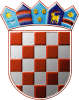 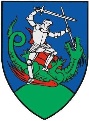 REPUBLIKA HRVATSKAMEĐIMURSKA ŽUPANIJA
OPĆINA SVETI JURAJ NA BREGUREPUBLIKA HRVATSKAMEĐIMURSKA ŽUPANIJA
OPĆINA SVETI JURAJ NA BREGU